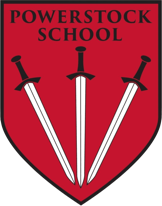 Powerstock CE VA Primary SchoolLearning together to be the best that we canRemote Learning Policy September 2022Specific Aims To outline our approach for pupils that are not able to attend school, as a result of government guidance regarding Covid-19.To outline our expectations for staff that will not be attending school due to self-isolation but that are otherwise fit and healthy and able to continue supporting with the teaching, marking and planning for pupils. Who is the policy applicable to? Every child is expected to attend school from September 5th 2022.  In line with government guidance, pupils, staff and families should self-isolate if they display any of the following symptoms:o A continuous, dry cough o A high temperature above 37.8℃ o A loss of, or change to, their sense of smell or taste o Have had access to a test and this has returned a positive result for Covid-19 or are waiting for a test or waiting for results of a test.Remote learning for pupils Teachers will plan lessons that are relevant to the curriculum focus for that year group and endeavour to supply resources to support tasks for home learners.  Work for the week in English, Maths and other subjects will be emailed to parents and communicated through Purple Mash by 9.00am on a Monday morning including :Links to live lesson inputs each day for Literacy, Maths and a foundation subject or links to Oak Academy lessons. All online links needed to access home learning resources along with clear information about the learning for that week.  This will include reference to daily tasks for relevant subjects.A pack of resources including books for at least two weeks. Teachers will respond promptly, within reason, to requests for support from families at home. This should be done via email. Staff and parents should communicate via the class email address (provided when necessary). Should a staff member require support with the use of technology, it is their responsibility to seek this support in school the Head teacher will ensure that support is given promptly.Teacher expectations and roleThe governors and Head Teacher at Powerstock Primary School are fully aware that these are exceptional times and would like to make it clear that the completion of work is not compulsory and that this document seeks to inform and guide families and not impose expectations.  Each family is unique and because of this, should approach home learning in way which suits their individual needs.   In our planning and expectations, we are aware of the need for flexibility from all sides: · parents may be trying to work from home so access to technology as a family may be limited; · Parents may have two or more children trying to access technology and need to prioritise the needs of young people studying towards GCSE/A Level accreditation; · teachers may be trying to manage their home situation;· systems may not always function as they should. Family (pupil/parent/guardian) role Where possible, it is beneficial for young people to maintain a regular and familiar routine. Powerstock Primary School recommends that each ‘school day’ maintains structure. A simple suggested timetable will be put on the relevant class web page as a guide.Should anything be unclear in the work that is set, parents can communicate with class teachers via the class email address or by contacting the school office. They should make clear which year group and subject the question relates to. We would encourage parents to support their children’s work, by viewing the work set together, and then making appropriate plans to complete the work.  This can include finding an appropriate place to work and, to the best of their ability, supporting pupils with work encouraging them to work with good levels of concentration. Every effort will be made by staff to ensure that work is set promptly on appropriate platforms but school cannot guarantee that the chosen platforms will work on all devices. Should accessing work be an issue, parents should contact school promptly and alternative solutions will be made available (e.g. paper copies of work, loan of iPADs etc). These will be discussed on case-to-case basis.Remote teaching for staff who are self-isolating Teaching staff are required to self-isolate if they show symptoms outlined at the start of this policy or they have been told to shield and/or have received a letter to confirm this or, if they have not been fully vaccinated and are identified as a close contact of a pupil or staff member or other contact with confirmed Covid-19.  If a member of staff is required to self-isolate, they are expected to: Follow normal reporting procedure for planned absence. Provide lessons via Zoom for their class in school and planning support for staff remaining in school.  Provide usual planning support if they are well. If unwell themselves, teachers will be covered by another staff member for the sharing of activities. Communication and planning during this time will not be undertaken until the teacher is fit to work.